		Colégio Nossa Senhora de Lourdes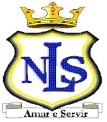 AVALIAÇÕES INSTITUCIONAIS - 2016Colégio Nossa Senhora de LourdesAVALIAÇÕES INSTITUCIONAIS - 20163º TRIMESTRE3º TRIMESTRE3º TRIMESTRE3º TRIMESTRE3º TRIMESTREensino fUNDAMENTAL– 8º ANOensino fUNDAMENTAL– 8º ANOensino fUNDAMENTAL– 8º ANOensino fUNDAMENTAL– 8º ANOensino fUNDAMENTAL– 8º ANOAs avaliações serão aplicadas nas aulas referente à cada disciplina.As avaliações serão aplicadas nas aulas referente à cada disciplina.As avaliações serão aplicadas nas aulas referente à cada disciplina.As avaliações serão aplicadas nas aulas referente à cada disciplina.As avaliações serão aplicadas nas aulas referente à cada disciplina.REDAÇÃO - 23/09GEOGRAFIA- 20/09ARTE 26/09INGLÊS 28/09MATEMÁTICA 05/10ESPANHOL 06/10HISTÓRIA 18/10PORTUGUÊS19/10ENS. RELIGIOSO 25/10CIÊNCIAS 28/103º TRIMESTRE3º TRIMESTRE3º TRIMESTRE3º TRIMESTRE3º TRIMESTREensino fUNDAMENTAL– 8º ANOensino fUNDAMENTAL– 8º ANOensino fUNDAMENTAL– 8º ANOensino fUNDAMENTAL– 8º ANOensino fUNDAMENTAL– 8º ANOAs avaliações serão aplicadas nas aulas referente à cada disciplina.As avaliações serão aplicadas nas aulas referente à cada disciplina.As avaliações serão aplicadas nas aulas referente à cada disciplina.As avaliações serão aplicadas nas aulas referente à cada disciplina.As avaliações serão aplicadas nas aulas referente à cada disciplina.REDAÇÃO- 04/11GEOGRAFIA- 03/11ARTE- 07/11INGLÊS- 10/11MATEMÁTICA- 18/11ESPANHOL- 17/11HISTÓRIA- 22/11PORTUGUÊS- 24/11ENS. RELIGIOSO- 29/11CIÊNCIAS- 02/113º TRIMESTRE3º TRIMESTRE3º TRIMESTRE3º TRIMESTRE3º TRIMESTREensino fUNDAMENTAL– 8º ANOensino fUNDAMENTAL– 8º ANOensino fUNDAMENTAL– 8º ANOensino fUNDAMENTAL– 8º ANOensino fUNDAMENTAL– 8º ANOAs avaliações serão aplicadas nas aulas referente à cada disciplina.As avaliações serão aplicadas nas aulas referente à cada disciplina.As avaliações serão aplicadas nas aulas referente à cada disciplina.As avaliações serão aplicadas nas aulas referente à cada disciplina.As avaliações serão aplicadas nas aulas referente à cada disciplina.REDAÇÃO - 23/09GEOGRAFIA- 20/09ARTE 26/09INGLÊS 28/09MATEMÁTICA 05/10ESPANHOL 06/10HISTÓRIA 18/10PORTUGUÊS19/10ENS. RELIGIOSO 25/10CIÊNCIAS 28/103º TRIMESTRE3º TRIMESTRE3º TRIMESTRE3º TRIMESTRE3º TRIMESTREensino fUNDAMENTAL– 8º ANOensino fUNDAMENTAL– 8º ANOensino fUNDAMENTAL– 8º ANOensino fUNDAMENTAL– 8º ANOensino fUNDAMENTAL– 8º ANOAs avaliações serão aplicadas nas aulas referente à cada disciplina.As avaliações serão aplicadas nas aulas referente à cada disciplina.As avaliações serão aplicadas nas aulas referente à cada disciplina.As avaliações serão aplicadas nas aulas referente à cada disciplina.As avaliações serão aplicadas nas aulas referente à cada disciplina.REDAÇÃO- 04/11GEOGRAFIA- 03/11ARTE- 07/11INGLÊS- 10/11MATEMÁTICA- 18/11ESPANHOL- 17/11HISTÓRIA- 22/11PORTUGUÊS- 24/11ENS. RELIGIOSO- 29/11CIÊNCIAS- 02/11